                          XXIX Kwesta Zaduszkowa 1 listopada 2021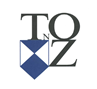                                                     Stary Cmentarz8:00-9:00      Towarzystwo Opieki nad Zabytkami: Regina Mrowca –Kenar, Agata Nowakowska-Wolak                                                                                       9:00-10:00       Lidia Rosińska, Bożena Gąsienica, Anna Karpiel- Semberecka10:00-11:00     Związek Podhalan: Maria Cukier, Maria Gąsienica-Gładczan,  Wojciech Zubek, Marcin Zubek11:00-12:00    Urząd Miasta Zakopane: Joanna i Andrzej Staszak12:00-13:00     Towarzystwo Gimnastyczne Sokół:   Stanisław Marduła, Leszek Behounek, Jan Karpiel-Bułecka, Tadeusz Szostak,   13:00-14:00      Stowarzyszenie Zakopiańska Budowlanka: Maria Magdalena Świerk,  Jan Chyc, Krzysztof  Kowacz  14:00-15:00     Galeria Antoniego Rząsy - Magdalena i Marcin Rząsowie15:00-16:00   Muzeum Tatrzańskie: Anna Wende-Surmiak, Katarzyna Para, Michał Murzyn  16:00-17:00    Artyści zakopiańscy: Ewa Fortuna, Ewa Ross-Baczyńska, Stanisław Cukier17:00-18:00    Fundacja  Zakopiańczycy w Poszukiwaniu Tożsamości: Maciej Krupa, Piotr Mazik, Wiesław Szpilka 18:00-19:00    Towarzystwo Opieki nad Zabytkami:  Anna Zadziorko, Mariusz Koperski Organizator:  TOnZ,  tel. Prezes: Agata Wolak  604 43 23 03, Skarbnik: 502 65 98 56                          XXVIII Kwesta Zaduszkowa 1 listopada 2021                                                               Nowy Cmentarz8:00-9:00    Stowarzyszenie Przyjaciół Twórczości Jana Kasprowicza – Harenda:      Beata Denis-Jastrzębska, Małgorzata Karpiel, Piotr Kyc9:00-10:00   Radni Powiatowi: Leszek Behounek i Paweł Para10:00-11:00   Radni Miasta: Maria Łukaszczyk, Wawrzyniec Bystrzycki11:00 – 12:00 Krzysztof Trebunia-Tutka z Rodziną   12:00-13:00  Radni Miasta: Marek Donatowicz, Krzysztof Wiśniowski13:00-14:00   Włodarze Miasta: Leszek Dorula, Agnieszka Nowak-Gąsienica,  Tomasz Filar 14:00-15:00   Radni Miasta: Jan Gluc,  Aneta Bachleda-Curuś15:00-16:00   Radni Miasta: Bartłomiej Bryjak, Łukasz Filipowicz  16:00-17:00 Towarzystwo Miłośników Teatru im. H. Modrzejewskiej           w Zakopanem:  Grażyna Syrzistie, Joanna Stachoń, Mirosław Zawisza 17:00-18:00     Klub Wysokogórski: Marzena, Marcin, Leszek Rzeszótko i Weronika Frączysty 18:00-19:00 Towarzystwo Opieki nad Zabytkami: Agata, Andrzej Wolakowie oraz Zofia Chyc - MagdzinOrganizator:  TOnZ,  Prezes: tel. Agata Wolak  604 43 23 03, Skarbnik: 502 65 98 56 